AMNESTY INTERNATIONAL UNITED KINGDOM SECTION 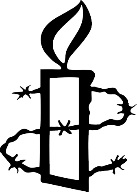 Board Election Nomination Papers Notes for Candidates and Proposers: Nominations are requested to fill five vacant seats on the Board. These are two Unreserved seats, one Local Group member reserved seat and two Network reserved seats. Candidates must complete and submit both Nomination Paper and Application Form.Candidates must be aged 16 or over by 24 September 2021 (the date of election)  All Candidates and Proposers must be fully paid up Members of AIUK for at least 6 months at the time of being nominated.Please complete:- Nomination Paper 1 for nominations from a Local Group - Nomination Paper 2 for nominations from a Youth or Student Group- Nomination Paper 3 for nominations from Individual, Family or Affiliate Members- Nomination Paper 4 for endorsements from a Recognised Network (this is only relevant for Candidates intending to stand for a seat reserved for Networks)- section B -Candidate Declaration (to be completed by the Candidate)Voting Rights: All Candidates need to be nominated by the equivalent of ten votes. The voting rights are:   Individual Member ………....................................…   ………………………...1 vote   Family Member.............................................................................................. 1 vote   Local, Youth and Student Groups………………………..…………………………10 votes   Affiliate Member ………………………..………………………….………………….10 votesProposers must be fully paid up Members of AIUK for at least 6 months at the time of being nominated.If you are unsure of your membership status, please contact our Supporter Communications Team on0207 033 1611. Nominated by a lOCAL groupNOMINATION PAPER 1We wish to nominate:  	(full name in block letters)	(full address in block letters)of:as a Candidate for the Local Group reserved seat on the Board as a Candidate for a Network reserved seat on the Boardas a Candidate for an unreserved seat on the Board(tick all that apply)(i) Signature (or email) of Chairperson/Secretary(ii) Name of Chairperson/Secretary:  (iii) Name of Local Group: (iv) Date of Nomination:  One nomination from a recognised Local Group is the equivalent of ten votes. Go to Section B on page 6Nominated by a STUDENT OR YOUTH groupNOMINATION PAPER 2We wish to nominate:  	(full name in block letters)	(full address in block letters)of:as a Candidate for a Network reserved seat on the Boardas a Candidate for an unreserved seat on the Board(tick all that apply)(i) Signature (or email) of Chairperson/Secretary(ii) Name of Chairperson/Secretary:  (iii) Name of Student/Youth Group: (iv) Date of Nomination:  One nomination from a recognised Student/Youth Group is the equivalent of ten votes. Go to Section B on page 6Nominated by aN AFFILIATE, individual or family memberNOMINATION PAPER 3I/We wish to nominate:  	(full name in block letters)	(full address in block letters)of:as a Candidate for a Network reserved seat on the Board  as a Candidate for an unreserved seat on the Board (tick all that apply)Notes for Candidates and Proposers: Each Candidate needs ten votes (see voting rights on page 1 of this form). The table below should be used to indicate Proposer details. Not all Proposers need to sign the same nomination form but all nomination forms should be sent as one batch with the application.All Proposers and/or affiliated organisations must be fully paid up Members of AIUK for at least 6 months at the time of making the nomination. Any member/affiliated organisation unsure of their membership status should check with the Supporter Communications Team on 0207 033 1611 before indicating nomination for your Candidate.Go to Section B on page  6RESERVED SEATS: RECOGNISED NETWORKNOMINATION PAPER 4There are five recognised Networks:Trade Union Network, Student Action Network, LGBTI Network, Children’s Human Rights Network and Women’s Action Network.We wish to nominate:  	(full name in block letters) 	(full address in block letters)of:as a Candidate for the appropriate Network reserved seat on the Board (i) Signature of Chairperson:  ___________________________________________________________(ii) Name of Chairperson: ______________________________________________________________(iii) Name of Network: _________________________________________________________________(iv) Date of Nomination:  _______________________________________________________________SECTION BAs well as being nominated by a network, you also require nomination from the equivalent of 10 votes, e.g. one Group or 10 individuals.The voting rights are as follows:   Individual Member ………....................................…   ………………………...1 vote   Family Member.............................................................................................. 1 vote   Local, Youth and Student Groups………………………..…………………………10 votes   Affiliate Member ………………………..………………………….………………….10 votesAll Proposers and/or affiliated organisations must be fully paid up Members of AIUK for at least 6 months at the time of making the nomination. Any member/affiliated organisation unsure of their membership status should check with the Supporter Communications Team on 0207 033 1611.All Candidates should fill THIS inSECTION B (DECLARATION OF CANDIDATE)I 	(full name in block letters)	(full address in block letters)of:accept the above nomination(s) and attach my application form. Candidates standing for a Local Group reserved seat or Network reserved seat are assumed to also be standing for an Unreserved seat (since you would already have the equivalent of 10 votes). However, if you do not wish to stand for an Unreserved seat on the Board then please tick this box    Signature of Candidate: Date: Please send your completed Nomination Form, together with your Application Form and Equality and Diversity Monitoring Form. You can send these by email or post to the Returning Officer. This should be received by 5pm on Friday 26 March 2021 at: Returning Officer, c/o Selma ShiraziDirector’s OfficeAmnesty International UK SectionHuman Rights Action Centre17 - 25 New Inn YardLondon, EC2A 3EAorreturningofficer@amnesty.org.ukIf you send the Nominations Form electronically, please replace all the signatures with an email address, so we can authenticate nominations.The Application Form must be sent electronically. We therefore recommend you send completed packs of both the Application Form and the Nomination Form by email or post to the Returning Officer. These should be received by 5pm on Friday 26 March 2021 at: Returning Officer, c/o Selma ShiraziDirector’s OfficeAmnesty International UK SectionHuman Rights Action Centre17 - 25 New Inn YardLondon, EC2A 3EAreturningofficer@amnesty.org.ukIf you send the Nominations Form electronically, please replace all the signatures with an email address, so we can authenticate nominations.NAME OF PROPOSER(S)(Individual, Family, and in the case of Affiliates whether Chair or Secretary)    ADDRESS OF PROPOSER  SIGNATURE (or email) OF PROPOSERDATE OFPROPOSAL